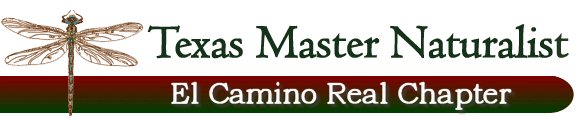 Earth Day 2018January 30, 2018 – Home of Joyce Conner; 10 am – 12 pm (2 hrs. VT- Administrative; Committee Work; Earth Day – plus travel)Participants:  Donna Lewis (Lead), Joyce Conner, and guest Suzy CooseReview of old and new items: Additional Materials:- Donna suggested that she and/or Phyllis review the file cabinet at AgriLife in Cameron for chapter materials. There may be items we could use and there may be items that are no longer needed (for which the paper could be recycled). There may be old brochures. Chapter Storage of Materials:-We discussed the continued need for a chapter storage area. It was decided that liability would discourage public use of a room on any member’s property. Cost and being climate controlled are other issues.Signs:-Donna suggested that we find or make signs to identify our events. Mike will check with Jim Anding (Brazos Valley Chapter) about where to get real estate signs that can be modified/reused. Suzy and Joyce will check with pet store in CS off Briarcrest to find out where they got their outdoor signs. Joyce will see if AgriLife Bookstore has any TMN signs. Donna is asking Mary Pearl whether we can have State Farm as a co-sponsor in order to have them pay for a sign(s) and whether we need to collect ethnicity data at our events. Joyce will check on getting triangular signs and stencils in case we make some of our own.Reports: Donna had requested all of Joyce’s past reports in hard copy so that she could put them into Historical Documents. Joyce believes that she has given these to Donna, although Donna said that she believes Historian has been dropped from our chapter.Additional: There is interest in having a TMN event/program in Caldwell at another time. More information later.Earth Day in Rockdale: Donna is working with Laurie McVoy. Our chapter is scheduled at the Rockdale Community Center on Saturday, April 21, 2018, from 10 am to 2 pm. The center is 1 block from the library and has green awnings. Donna suggested we members carpool because of parking. Donna did visit the center and confirmed the accommodations. There appear to be plenty of tables. There are two bathrooms. Advertising: Donna will still need to call local newspapers and radio station(s) to publicize the day as we near the event. Joyce said that she thought the chapter now had a table banner. [Not discussed - We still need to print up a simple notice to place in a few places to advertise the day (like post office, library, AgriLife, etc.). Joyce has a ream of light blue and a ream of gold on which to print the simple notices.]Chapter brochure and chapter postcard handouts. We did ask Don Travis about the availability of the brochure format so that we can edit it and bring it up to date. Joyce will review his response and make a decision about editing the brochure. Joyce did ask Cindy Bolch if she had the format for the postcard but Cindy did not. Joyce will print out a bunch of postcards on index cards. Things People Can Do to Help the Earth. Joyce reviewed, typed it, and added a few more ideas from the web. Donna will review this final list and when approved by her, Joyce will then print 100 for handouts.USDA:- Donna will contact Cameron USDA to confirm whether they will have a table and if so, find out what handouts they will have. Joyce had suggested we ask USDA in Cameron for more bags into which people could collect the handouts. This still needs to be done.Sign-In Sheets. Donna will bring sign-in sheets for members.Tables: There are possibly 9 tables (thereby, requiring at least 10 volunteers).Table 1: What is Earth Day? Poster1: Who, Why, When, Purpose of Event. (Joyce to check on web for information.) Poster 2: Five Ways to Save the Earth. (Donna needs to review list and Joyce can print out the Main Items. Joyce will print out 100 handouts with details.)Table 2: The Importance of Trees (or, It’s All About Air) – Donna will ask Lynn Hagen if she would like to make this poster. Everyone should look for pictures that depict the story. Joyce - Are materials available for sale online? Donna will make this poster if Lynn unable.Table 3: Recycling – Donna will check to see if group in Hearne would like to man this table. Joyce will check with BV Landfill to see whether they have a poster/material about Hazardous Waste Collection Days. Joyce will see whether there is a poster about recycling. Donna will collect items to show what is better to use. Donna will ask Walmart recycling center in Bryan whether they have any handouts.Table 4: Face Painting (maybe Pamela Neeley and Phyllis Shuffield?) This would ideally be a table outside to draw people to the event. If inside, we need to tarp for possible spills. Table 5: Pollinators – Bats, Bees, Birds, Butterflies. Everyone look for pictures for a poster. Handouts? Donna will look through secondhand books for pictures. Joyce will ask Julie L. to request more calendars on her listserv for pictures. Donna will give Joyce words to print for poster.Table 6: Weather (Scott Berger)Table 7: Water Conservation for Adults and Children (Joyce)Table 8: Chapter Information (Sherry Colley)Table 9: Earth Day Crafts for Kids. Joyce will look into an easy, mess free project(s).Next Meeting: Tentatively planned for Thursday, Feb. 15, 10 am, Joyce Conner’s house.